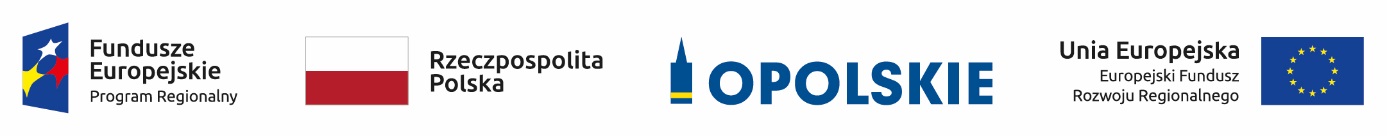 Wykaz zmian do Regulaminu konkursu oraz Ogłoszenia o konkursiedla działania 5.1 Ochrona różnorodności biologicznejw ramach Osi V Ochrona środowiska, dziedzictwa kulturowego i naturalnego Regionalnego Programu Operacyjnego Województwa Opolskiego na lata 2014-2020Dokument przyjęty Uchwałą nr 885/2019 Zarządu Województwa Opolskiego z dnia 3 czerwca 2019 r.Opole, czerwiec 2019 r.Opracowanie:Referat Przyjmowania EFRRDepartament Koordynacji Programów OperacyjnychUrząd Marszałkowski Województwa OpolskiegoOpole, czerwiec 2019 r.Wykaz zmian do Regulaminu konkursu oraz do Ogłoszenia o konkursie dla działania 5.1 Ochrona różnorodności biologicznej
w ramach Osi V Ochrona środowiska, dziedzictwa kulturowego i naturalnego Regionalnego Programu Operacyjnego 
Województwa Opolskiego na lata 2014-2020 przyjęty przez Zarząd Województwa Opolskiego 
uchwałą nr 885/2019 z dnia 3 czerwca 2019 r.Wykaz zmian do Regulaminu konkursu oraz do Ogłoszenia o konkursie dla działania 5.1 Ochrona różnorodności biologicznej
w ramach Osi V Ochrona środowiska, dziedzictwa kulturowego i naturalnego Regionalnego Programu Operacyjnego 
Województwa Opolskiego na lata 2014-2020 przyjęty przez Zarząd Województwa Opolskiego 
uchwałą nr 885/2019 z dnia 3 czerwca 2019 r.Wykaz zmian do Regulaminu konkursu oraz do Ogłoszenia o konkursie dla działania 5.1 Ochrona różnorodności biologicznej
w ramach Osi V Ochrona środowiska, dziedzictwa kulturowego i naturalnego Regionalnego Programu Operacyjnego 
Województwa Opolskiego na lata 2014-2020 przyjęty przez Zarząd Województwa Opolskiego 
uchwałą nr 885/2019 z dnia 3 czerwca 2019 r.Wykaz zmian do Regulaminu konkursu oraz do Ogłoszenia o konkursie dla działania 5.1 Ochrona różnorodności biologicznej
w ramach Osi V Ochrona środowiska, dziedzictwa kulturowego i naturalnego Regionalnego Programu Operacyjnego 
Województwa Opolskiego na lata 2014-2020 przyjęty przez Zarząd Województwa Opolskiego 
uchwałą nr 885/2019 z dnia 3 czerwca 2019 r.Wykaz zmian do Regulaminu konkursu oraz do Ogłoszenia o konkursie dla działania 5.1 Ochrona różnorodności biologicznej
w ramach Osi V Ochrona środowiska, dziedzictwa kulturowego i naturalnego Regionalnego Programu Operacyjnego 
Województwa Opolskiego na lata 2014-2020 przyjęty przez Zarząd Województwa Opolskiego 
uchwałą nr 885/2019 z dnia 3 czerwca 2019 r.Rodzaj dokumentuLokalizacja w dokumencieTreść przed zmianąTreść po zmianieUzasadnienie dokonywanej zmianyRegulamin konkursuPunkt 16 Orientacyjny termin rozstrzygnięcia konkursuCzerwiec 2019 r.Lipiec 2019 r.Zmiana zapisówOgłoszenie o konkursieTermin rozstrzygnięcia konkursuCzerwiec 2019 r.Lipiec 2019 r.Zmiana zapisów